      Карар                                                                                                         решениеОб утверждении Соглашения между органами местного самоуправления муниципального района Чекмагушевский район Республики Башкортостан и сельского поселения Имянликулевский сельсовет муниципального района Чекмагушевский район Республики Башкортостан о передаче органам местного самоуправления муниципального района Чекмагушевский район Республики Башкортостан осуществления части полномочий сельского поселенияСовет сельского поселения Имянликулевский сельсовет муниципального района Чекмагушевский  район Республики Башкортостан РЕШИЛ:     1. Утвердить Соглашение между органами местного самоуправления муниципального района  Чекмагушевский район Республики Башкортостан и сельского поселения Имянликулевский сельсовет муниципального района Чекмагушевский район Республики Башкортостан о передаче органам местного самоуправления муниципального района Чекмагушевский район Республики Башкортостан осуществления части полномочий сельского поселения Имянликулевский сельсовет муниципального района Чекмагушевский район Республики Башкортостан согласно приложению.         2. Настоящее решение разместить на официальном информационном сайте Администрации сельского поселения Имянликулевский сельсовет муниципального района Чекмагушевский район Республики Башкортостан http://imyanlikul.ru/ и обнародовать на информационном стенде Администрации сельского поселения Имянликулевский сельсовет муниципального района Чекмагушевский район  Республики Башкортостан.       3. Настоящее решение вступает в силу с 01 января 2020 года.       4. Контроль исполнения настоящего решения возложить на постоянные комиссии Совета сельского поселения Имянликулевский сельсовет муниципального района Чекмагушевский район Республики Башкортостан.Глава сельского поселенияИмянликулевский сельсоветмуниципального района Чекмагушевский районРеспублики Башкортостан                                                                               Р.Л. Хафизова 20 декабря 2019 года№  27                                                                                Приложение №1                                                                                     к  решению Совета                                                                                        сельского поселения                                                                                                      Имянликулевский сельсовет                                                                                                     от  20  декабря 2019 г.  № 27Соглашение между органами местного самоуправления муниципального района Чекмагушевский район Республики Башкортостан и сельского поселения Имянликулевский сельсовет муниципального района Чекмагушевский район Республики Башкортостан о передаче органам местного самоуправления муниципального района Чекмагушевский район Республики Башкортостан осуществления части полномочий сельского поселенияс. Имянликулево                                                                                               20 декабря 2019 г.Совет сельского поселения Имянликулевский сельсовет муниципального района Чекмагушевский район Республики Башкортостан, именуемый в дальнейшем Поселение, в лице главы сельского поселения Имянликулевский сельсовет муниципального района Чекмагушевский район Республики Башкортостан Хафизовой Разалии Лифовны, действующего на основании Устава, с одной стороны, и Совет муниципального района Чекмагушевский район Республики Башкортостан, именуемый в дальнейшем Район, в лице председателя Совета муниципального района Чекмагушевский район Республики Башкортостан Гиззатуллина Салавата Закиевича, действующего на основании Устава, с другой стороны, заключили настоящее Соглашение о нижеследующем:Предмет СоглашенияВ соответствии с настоящим  Соглашением Поселение передает  Району следующие полномочия:    1.1. По вопросу «обеспечение проживающих в поселении и нуждающихся в жилых помещениях малоимущих граждан жилыми помещениями, организация строительства и содержания муниципального жилищного фонда, создание условий для жилищного строительства, осуществление муниципального жилищного контроля, а также иных полномочий органов местного самоуправления в соответствии с жилищным законодательством»:         1.1.1. рассмотрение обращений о постановке на учет в качестве нуждающихся в жилых помещениях малоимущих граждан;         1.1.2. внесение данных о малоимущих гражданах, поставленных на учет  в качестве нуждающихся в жилых помещениях,  в АИС «Учет граждан»;         1.1.3. содействие развитию рынка недвижимости в жилищной сфере в целях создания необходимых условий для удовлетворения потребностей граждан в жилище;         1.1.4. использование бюджетных средств и иные не запрещенные законом источники денежных средств для улучшения жилищных условий граждан, в том числе путем предоставления в установленном порядке субсидий для приобретения или строительства жилых помещений;         1.1.5. в установленном порядке предоставление гражданам жилых помещений по договорам социального найма или договорам найма жилых помещений муниципального жилищного фонда;         1.1.6. стимулирование жилищного строительства;         1.1.7. обеспечение защиты прав и законных интересов граждан, приобретающих жилые помещения и пользующихся ими на законных основаниях, потребителей коммунальных услуг, а также услуг, касающихся обслуживания жилищного фонда;          1.1.8. обеспечение контроля за использованием и сохранностью жилищного фонда;          1.1.9. осуществление муниципального жилищного контроля.          1.2. По вопросу «участие в предупреждении и ликвидации последствий чрезвычайных ситуаций в границах поселения»:1.2.1. осуществление подготовки и содержания в готовности необходимых сил и средств защиты населения и территорий от чрезвычайных ситуаций, обучение населения способам защиты и действиям в этих ситуациях;1.2.2. принятие решения о проведении эвакуационных мероприятий в чрезвычайных ситуациях и организация их проведения;1.2.3. осуществление в установленном порядке сбора и обмена информацией в области защиты населения и территорий от чрезвычайных ситуаций, обеспечение своевременного оповещения и информирование населения, в том числе с использованием специализированных технических средств оповещения и информирования населения в местах массового пребывания людей, об угрозе возникновения или о возникновении чрезвычайных ситуаций;1.2.4. создание резервов финансовых и материальных ресурсов для ликвидации чрезвычайных ситуаций;1.2.5. организация и проведение аварийно-спасательных и других неотложных работ, а также поддержание общественного порядка при их проведении; 1.2.6. содействие устойчивому функционированию организаций в чрезвычайных ситуациях.           1.3. По вопросу «создание условий для обеспечения жителей поселения услугами связи, общественного питания, торговли и бытового обслуживания»:   1.3.1. оказание  содействия  организациям  почтовой связи  в  размещении  на территории  сельского поселения  объектов почтовой связи;     1.3.2. рассмотрение предложений  данных   организаций  о   выделении  нежилых  помещений  или  строительстве  зданий  для  размещения  отделений  почтовой  связи и других объектов почтовой связи;     1.3.3. способствование  созданию  и  поддержанию  устойчивой  работы  местных почтовых  маршрутов,  оказание  содействия  операторам  почтовой  связи  в доставке  почтовых  отправлений  в  труднодоступные  населенные  пункты  в установленные контрольные сроки;    1.3.4. оказание содействия организациям почтовой связи в обеспечении сохранности доставляемых по почтовым маршрутам почтовых отправлений и денежных средств;     1.3.5. оказание содействия организациям почтовой связи в размещении почтовых ящиков на территории  сельского поселения;           1.3.6. разработка и утверждение Программ развития торговли сельского поселения;            1.3.7. мониторинг ценообразования на основные продовольственные товары на потребительском рынке района;      1.3.8. ведение Торгового реестра – хозяйствующих субъектов, ведущих торговую деятельность;     1.3.9. организация ярмарок на территории района и в г. Уфе, в целях реализации сельскохозяйственной продукции организациями, фермерскими хозяйствами, гражданами, ведущими личные  подсобные хозяйства;     1.3.10. выдача разрешений на право организации рынков на территории сельского поселения;           1.3.11. разработка схемы размещения нестационарных торговых объектов на территории сельского поселения;           1.3.12. определение  границ прилегающих к некоторым организациям и объектам территории, на которых не допускается розничная продажа алкогольной продукции;           1.3.13. мониторинг организации питания учащихся общеобразовательных учреждений сельского поселения;           1.3.14. участие в республиканских конкурсах, фестивалях, форумах по торговле и общественному питанию, бытовому обслуживанию хозяйствующих субъектов различных форм собственности;           1.3.15. обеспечение защиты прав потребителей, развитие системы правовой помощи потребителям в случаях нарушения их прав;     1.3.16. содействие развитию потребительской кооперации сельского поселения;           1.3.17. организация работы «горячей линии» по вопросам поддержки предпринимательской деятельности  и вопросов потребительского рынка сельского поселения;            1.3.18. ведение реестра объектов бытового обслуживания сельского поселения;           1.3.19. мониторинг основных показателей развития сферы бытового обслуживания населения сельского поселения.1.4. По вопросу «организация библиотечного обслуживания населения, комплектование и обеспечение сохранности библиотечных фондов библиотек поселения»:  1.4.1. внедрение новых технологий во все сферы деятельности;  1.4.2. автоматизация и компьютеризация библиотечных процессов с созданием локальной сети;  1.4.3. поиск новых подходов к комплектованию и хранению библиотечных фондов;  1.4.4. активизация кадрового потенциала;  1.4.5. укрепление правовых основ деятельности библиотек;  1.4.6. комплектование библиотек книжной продукцией;  1.4.7. развитие автоматизированной информационно-библиотечной системы;          1.4.8. организация участия библиотекарей в республиканских и районных конкурсах;          1.4.9. организация приобретения библиотечного оборудования (стеллажи, библиотечные кафедры, стулья, каталожные ящики, витрины выставочные);          1.4.10. организация текущего и капитального ремонта;          1.4.11. сохранение библиотечного фонда муниципальных библиотек, пополнение традиционными  и современными носителями информации.   1.5. По вопросу «утверждение генеральных планов поселения, правил землепользования и застройки, утверждение подготовленной на основе генеральных планов поселения документации по планировке территории, выдача разрешений на строительство (за исключением случаев, предусмотренных Градостроительным кодексом Российской Федерации, иными федеральными законами), направление уведомления о соответствии указанных в уведомлении о планируемом строительстве параметров объекта индивидуального жилищного строительства или садового дома установленным параметрам и допустимости размещения объекта индивидуального жилищного строительства или садового дома на земельном участке, уведомления о несоответствии указанных в уведомлении о планируемом строительстве параметров объекта индивидуального жилищного строительства или садового дома установленным параметрам и (или) недопустимости размещения объекта индивидуального жилищного строительства или садового дома на земельном участке, уведомления о соответствии или несоответствии построенных или реконструированных объекта индивидуального жилищного строительства или садового дома требованиям законодательства о градостроительной деятельности при строительстве или реконструкции объектов индивидуального жилищного строительства или садовых домов на земельных участках, расположенных на соответствующих межселенных территориях, принятие в соответствии с гражданским законодательством Российской Федерации решения о сносе самовольной постройки, расположенной на межселенной территории, решения о сносе самовольной постройки, расположенной на межселенной территории, или ее приведении в соответствие с установленными требованиями, решения об изъятии земельного участка, не используемого по целевому назначению или используемого с нарушением законодательства Российской Федерации и расположенного на межселенной территории, осуществление сноса самовольной постройки, расположенной на межселенной территории, разрешений на ввод объектов в эксплуатацию при осуществлении строительства, реконструкции объектов капитального строительства, расположенных на территории поселения, утверждение местных нормативов градостроительного проектирования поселений, резервирование земель и изъятие земельных участков в границах поселения для муниципальных нужд, осуществление муниципального земельного контроля в границах поселения, осуществление в случаях, предусмотренных Градостроительным кодексом Российской Федерации, осмотров зданий, сооружений и выдача рекомендаций об устранении выявленных в ходе таких осмотров нарушений»:          1.5.1. выдача разрешений на строительство, разрешений на ввод объектов в эксплуатацию при осуществлении строительства, реконструкции, капитального ремонта объектов капитального строительства, расположенных на территории поселения, направление уведомления о соответствии указанных в уведомлении о планируемом строительстве параметров объекта индивидуального жилищного строительства или садового дома установленным параметрам и допустимости размещения объекта индивидуального жилищного строительства или садового дома на земельном участке, уведомления о несоответствии указанных в уведомлении о планируемом строительстве параметров объекта индивидуального жилищного строительства или садового дома установленным параметрам и (или) недопустимости размещения объекта индивидуального жилищного строительства или садового дома на земельном участке, уведомления о соответствии или несоответствии построенных или реконструированных объекта индивидуального жилищного строительства или садового дома требованиям законодательства о градостроительной деятельности при строительстве или реконструкции объектов индивидуального жилищного строительства или садовых домов на земельных участках, расположенных на соответствующих межселенных территориях, принятие в соответствии с гражданским законодательством Российской Федерации решения о сносе самовольной постройки, расположенной на межселенной территории, решения о сносе самовольной постройки, расположенной на межселенной территории, или ее приведении в соответствие с установленными требованиями, решения об изъятии земельного участка, не используемого по целевому назначению или используемого с нарушением законодательства Российской Федерации и расположенного на межселенной территории, осуществление сноса самовольной постройки, расположенной на межселенной территории;          1.5.2. принятие решений о развитии застроенных территорий;          1.5.3. проведение осмотра зданий, сооружений на предмет их технического состояния и надлежащего технического обслуживания в соответствии с требованиями технических регламентов, предъявляемыми к конструктивным и другим характеристикам надежности и безопасности указанных объектов, требованиями проектной документации, выдача рекомендаций о мерах по устранению выявленных нарушений в случаях, предусмотренных Градостроительным Кодексом;         1.5.4. разработка и утверждение программ комплексного развития систем коммунальной инфраструктуры поселений;         1.5.5. организация и осуществление муниципального земельного контроля в границах;         1.5.6. принятие административных регламентов проведения проверок при осуществлении муниципального контроля;         1.5.7. организация и проведение мониторинга эффективности муниципального земельного контроля в границах поселения, показатели и методика проведения которого утверждаются Правительством Российской Федерации. 1.6. По вопросу «организация и осуществление мероприятий по территориальной обороне и гражданской обороне, защите населения и территории поселения от чрезвычайных ситуаций природного и техногенного характера»:         1.6.1. проведение мероприятий по территориальной обороне и гражданской обороне, разработка и реализация планов территориальной обороны и гражданской обороны и защиты населения;         1.6.2.проведение подготовки и обучения населения в области территориальной обороны и гражданской обороны;        1.6.3. поддержание в состоянии постоянной готовности к использованию системы оповещения населения об опасностях, возникающих при ведении военных действий или вследствие этих действий, возникновении чрезвычайных ситуаций природного и техногенного характера, защитные сооружения и другие объекты территориальной обороны и гражданской обороны;         1.6.4. проведение мероприятий по подготовке к эвакуации населения, материальных и культурных ценностей в безопасные районы;         1.6.5. проведение первоочередных мероприятий по поддержанию устойчивого функционирования организаций в военное время;         1.6.6. создание и содержание в целях территориальной обороны и гражданской обороны запасов продовольствия, медицинских средств индивидуальной защиты и иных средств. 1.7. По вопросу «создание, содержание и организация деятельности аварийно-спасательных служб и (или) аварийно-спасательных формирований на территории поселения»: 1.7.1. создание в установленном порядке аварийно-спасательных служб; 
        1.7.2. разработка и осуществление мероприятий по материально-техническому обеспечению деятельности аварийно-спасательных служб. 1.8. По вопросу «осуществление мероприятий по обеспечению безопасности людей на водных объектах, охране их жизни и здоровья»:         1.8.1. принятие нормативно-правовых актов по вопросам обеспечения безопасности людей на водных объектах;        1.8.2. установление правил использования водных объектов общего пользования, расположенных на территории поселения, для личных и бытовых нужд;        1.8.3. установление объема финансирования, необходимого для осуществления мероприятий по обеспечению безопасности людей на водных объектах, охране их жизни и здоровья, при принятии местного бюджета на очередной финансовый год;         1.8.4. организация предупредительно-информационной работы в период весеннего паводка.         1.9. По вопросу «содействие в развитии сельскохозяйственного производства, создание условий для развития малого и среднего предпринимательства»:         1.9.1. разработка, утверждение и реализация программ по содействию в развитии сельскохозяйственного производства, созданию условий для развития малого и среднего предпринимательства;         1.9.2. организация сбора, анализ финансовых, экономических, социальных и иных показателей развития сельскохозяйственного производства, малого и среднего предпринимательства и эффективности применения мер по их  развитию, прогноз развития сельскохозяйственного производства, малого и среднего предпринимательства на территории   поселения;         1.9.3. формирование инфраструктуры поддержки субъектов сельскохозяйственного производства, малого и среднего предпринимательства на территории   поселения и обеспечение ее деятельности;        1.9.4. предоставление субсидий субъектам малого и среднего предпринимательства на конкурсной основе;        1.9.5. содействие в продвижении продукции  и помощь в организации сотрудничества субъектов малого и среднего предпринимательства сельского поселения в рамках конференций, выставок, презентаций, дегустаций и т. д. 1.10. По вопросу «участие в профилактике терроризма и экстремизма, а также в минимизации и (или) ликвидации последствий проявлений терроризма и экстремизма в границах поселения»:1.10.1. создание межведомственных комиссий по профилактике терроризма и экстремизма, а также в минимизации и (или) ликвидации последствий проявлений терроризма и экстремизма в границах поселения;1.10.2. принятие правовых актов, регулирующих вопросы профилактики терроризма и экстремизма, а также в минимизации и (или) ликвидации последствий проявлений терроризма и экстремизма в границах поселения;1.10.3. оказание организационной, методической, практической помощи  по вопросам  профилактики терроризма и экстремизма, а также в минимизации и (или) ликвидации последствий проявлений терроризма и экстремизма в границах поселения.1.11. По вопросу «организация ритуальных услуг и содержания мест захоронения» в части:1.11.1. утверждение индексируемых тарифов на оказание услуг по захоронению умерших;1.11.2. определение специализированной службы по похоронному делу,  оказанию услуг по захоронению умерших и порядка ее деятельности.Права и обязанности Сторон 2.1. В целях реализации настоящего соглашения Поселение обязуется: 2.1.1. Передать Району в порядке, установленном настоящим Соглашением финансовые средства на реализацию переданных полномочий.2.1.2. Передать Району муниципальное имущество в безвозмездное пользование для осуществления переданных полномочий в соответствии с гражданским законодательством. Под имуществом в настоящем соглашении понимается имущество, прямо предназначенное для осуществления переданных полномочий, либо неиспользуемое имущество, которое возможно использовать для осуществления переданных полномочий. 2.1.3. По запросу Района своевременно и в полном объеме предоставлять информацию в целях реализации Районом переданных полномочий.2.1.4. Отражать в бюджете сельского поселения Имянликулевский сельсовет муниципального района Чекмагушевский район Республики Башкортостан на очередной финансовый год и плановый период расходы на предоставление переданных полномочий в очередном финансовом году и плановом периоде.2.2. В целях реализации настоящего соглашения Поселение вправе:2.2.1. Участвовать в совещаниях, проводимых Районом по вопросам реализации переданных полномочий.2.2.2. Вносить предложения и давать рекомендации по повышению эффективности реализации переданных полномочий.2.2.3. Осуществлять контроль за осуществлением Районом переданных полномочий, а также за целевым использованием предоставленных финансовых средств для реализации переданных полномочий.2.2.4. Требовать возврата предоставленных финансовых средств для реализации переданных полномочий в случаях их нецелевого использования Районом, а также неисполнения Районом переданных полномочий.2.3.  В целях реализации настоящего соглашения Район  обязуется:2.3.1. Своевременно, качественно, добросовестно и в полном объеме выполнять обязательства по осуществлению переданных полномочий, указанных в пункте 1.1 настоящего соглашения, в соответствии с законодательством Российской Федерации, законодательством Республики Башкортостан и настоящим соглашением с учетом потребностей и интересов муниципального образования Имянликулевский сельсовет за счет собственных материальных ресурсов и финансовых средств, предоставляемых Поселением.2.3.2. Предоставлять документы и иную информацию, связанную с выполнением переданных полномочий, не позднее 15 дней со дня получения письменного запроса.2.3.3. Обеспечивать условия для беспрепятственного проведения Поселением проверок осуществления переданных полномочий и использования предоставленных финансовых средств.2.4. В целях реализации настоящего соглашения Район  вправе:2.4.1. Запрашивать у Поселения информацию, необходимую для реализации переданных полномочий.2.4.2. Приостановить на срок до одного месяца исполнение переданных полномочий при непредставлении Поселением финансовых средств  для осуществления переданных полномочий в течении двух месяцев с момента последнего перечисления.При непредставлении Поселением финансовых средств для осуществления переданных полномочий в течении трех месяцев с момента последнего перечисления прекратить исполнение переданных полномочий.2.4.3. Давать Поселению предложения по ежегодному объему финансовых средств, предоставляемых бюджету муниципального района Чекмагушевский район Республики Башкортостан для осуществления переданных полномочий.3. Порядок предоставления финансовых средств для осуществления переданных полномочий3.1. Финансовые средства для реализации переданных полномочий предоставляются Поселением Району в форме межбюджетных трансфертов.3.2. Ежегодный объем финансовых средств определяется дополнительным соглашением, заключаемым в порядке, установленным пунктом 7.1. настоящего Соглашения.3.3. Финансовые средства перечисляются ежемесячно.3.4. В случае нецелевого использования Районом финансовых средств, если данный факт установлен уполномоченными контрольными органами, финансовые средства подлежат возврату Поселению по его требованию.4. Основания и порядок прекращения Соглашения4.1. Настоящее Соглашение может быть досрочно прекращено:по соглашению Сторон;в одностороннем порядке без обращения в суд, в случае изменения федерального законодательства, в связи с которым реализация переданных полномочий становится невозможной;в одностороннем порядке без обращения в суд в случае, предусмотренном пунктом 2.4.2. настоящего Соглашения.4.2. Уведомление о расторжении настоящего Соглашения в одностороннем порядке направляется другой Стороне в письменном виде. Соглашение считается расторгнутым по истечении 30 дней с даты направления указанного уведомления.5. Ответственность СторонСтороны несут ответственность за ненадлежащее исполнение обязанностей, предусмотренных настоящим Соглашением, в соответствии с законодательством. В случае просрочки перечисления иных межбюджетных трансфертов, Район уплачивает Поселению проценты в размере 1/300 ставки рефинансирования Банка России от не перечисленных в срок сумм. В случае несвоевременного и (или) неполного исполнения обязательств настоящего Соглашения, Поселение уплачивает Району неустойку в размере 0,1% от ежемесячного объема межбюджетных трансфертов, предусмотренных статьей 3.2 настоящего Соглашения.6. Порядок разрешения споров6.1. Все разногласия между Сторонами разрешаются путем переговоров.6.2. В случае невозможности урегулирования разногласий путем переговоров, спор решается в судебном порядке в соответствии с законодательством Российской Федерации.7. Заключительные условия7.1. Настоящее соглашение вступает в силу с 1 января 2020 года, но не ранее его утверждения решениями Совета муниципального района Чекмагушевский  район Республики Башкортостан, Совета сельского поселения Имянликулевский сельсовет муниципального района Чекмагушевский  район Республики Башкортостан  и действует по 31 декабря 2020 года.7.2. Все изменения и дополнения в настоящее Соглашение вносятся по взаимному согласию Сторон и оформляются дополнительными Соглашениями в письменной форме, подписанными Сторонами и утвержденными решениями Совета сельского поселения Имянликулевский  сельсовет  муниципального района Чекмагушевский район Республики Башкортостан, Совета муниципального района Чекмагушевский район Республики Башкортостан.7.3.  Настоящее Соглашение составлено в двух экземплярах, по одному для каждой из Сторон, которые имеют равную юридическую силу.БАШҠОРТОСТАН РЕСПУБЛИКАһЫСАҠМАҒОШ  РАЙОНЫмуниципаль районЫНЫҢИмӘНЛЕҠУЛ  АУЫЛ СОВЕТЫАУЫЛ  БИЛӘмӘҺЕ СОВЕТ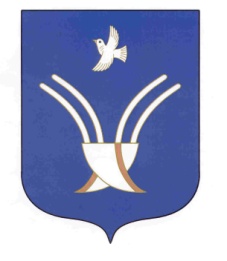 Совет сельского поселенияИМЯНЛИКУЛЕВСКИЙ СЕЛЬСОВЕТмуниципального района Чекмагушевский район Республики БашкортостанСовет сельского поселения Имянликулевский     сельсовет муниципального района Чекмагушевский район                       Республики БашкортостанГлава сельского  поселения                       Имянликулевский  сельсовет               муниципального района                      Чекмагушевский район                                 Республики Башкортостан                                Р.Л. Хафизова м.п.Совет муниципального района  Чекмагушевский район                                 Республики БашкортостанПредседатель Совета                   муниципального района                        Чекмагушевский район                                   Республики Башкортостан                              С.З Гиззатуллин     м.п.